57 Eglish Road, Portadown BT62 1NLPhone:07517906140appleblossomplaygroup@hotmail.comOctober.CurriculumThis month we will be exploring the colour blue, shape circle and number 1 we would encourage you and your child to explore and look around their home and outside to look for objects around them that have these on them,Animal week- we will be exploring safari, farm, arctic, zoo animals to see what they eat and where they live.Space week- we will be looking at all the planets and what is up in our universe World sight day -we will be exploring our pre-school environment wearing blind folds to experience what it feels like for other children who can’t see properly.Apple day- we will be talking about apples where they grow, different colours and explore with our senses.Halloween- we will be doing a variety of activities for display.Autumn- we will be learning all about this new season and what happens all around us outside, we will also be doing activities for display. And using are senses more for exploring our outdoors.Important datesPlaygroup closedMonday 5th October (staff training)Space week: 4th- 10th OctoberWorld animal week: 5-9th OctoberPyjama week: 10th-14th (children can wear pjs in on Tuesday 13th October)World sight day- 8th October.Halloween break playgroup is closed 26th October and reopens 2nd NovemberHalloween party on Friday 23rd children are welcome to come in fancy dress.Art bags/play bagsChildren take great pride in their work and it is important that parents share in these experiences. So please remember to check these each week when they go home on a Friday and must be returned no later than Tuesday.We will also send important notes home in this bag.CAR PARKING:As you are all aware drop off and pick up is a very busy time please be patient as the road can be busy and limited space for parking please use football club car park when possible.And please stick to your allocated time slot.At present playgroup days are extremely busy and your child is exploring and learning more each day, unfortunately due to extra duties for staff we are unable to share information each day via daily refection etc the time with your children is our priority. we will post some photos soon to show you all how our first month went at Apple Blossom Playgroup.POLICIES AND PROCEDURES:These are made available for all parents/guardians to read at their discretion please ask a member of staff and we can send you them via email. If you have any questions regarding playgroup or your childCall, text or speak to a member of staff to arrange a suitable time.Settling inHooray We’ve got our first month done with no covid-19 interuptions!!!!!We are delighted to report that our new normal playgroup day is going well, children are still availing of all the learning experiences that are available to them, All children have settled as we were worried about how our new dropping off system would work; children are so resilient and have been so happy coming into playgroup.Children have been collecting their own photo for self-check-in which has really progressed their independence skills. We are continuing to get to know our new friends and grown-ups and we feel the children are all enjoying each other’s company.FundraisingAs you know with current restrictions likely to continue through the next year, fundraising will have a knock-on effectWe are planning a sponsored exercise session we would be extremely grateful if you and your extended can help support.FEES:(Pre-schoolers)£10 per weekPre-pre schoolers £40 per week includes payable on Monday mornings in a labelled sealed envelope.(if you would prefer to pay by direct debit, speak to cathy)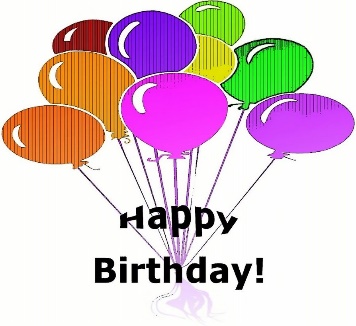 Happy birthday to our friends Erin and Leah who are turning 4.